3. กลุ่มชาติพันธ์ไทลื้อ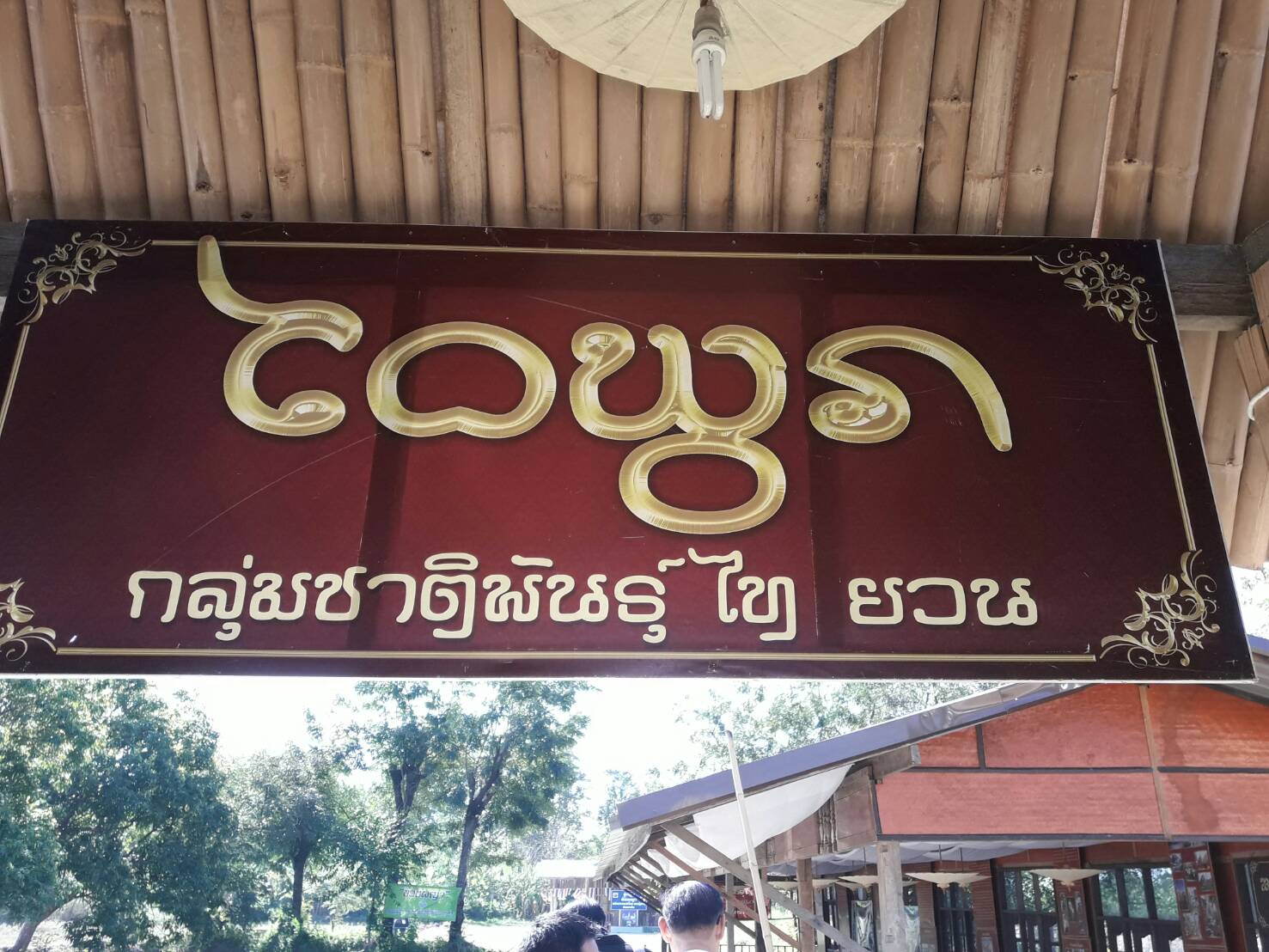 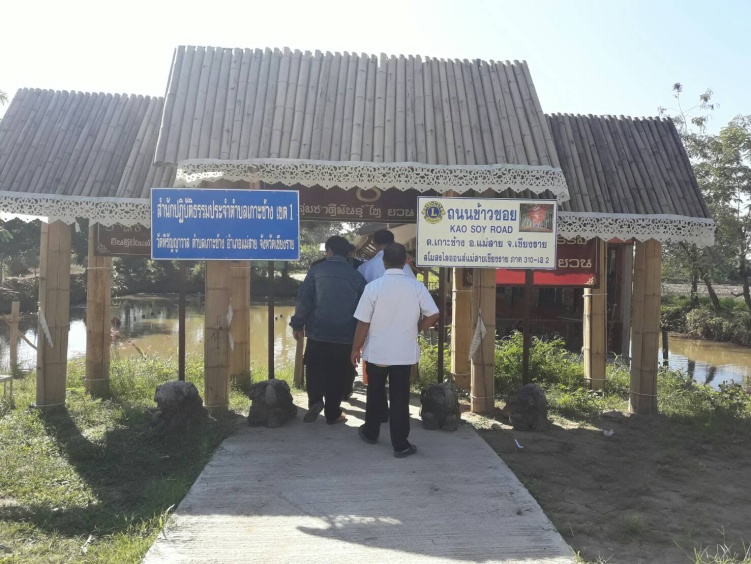 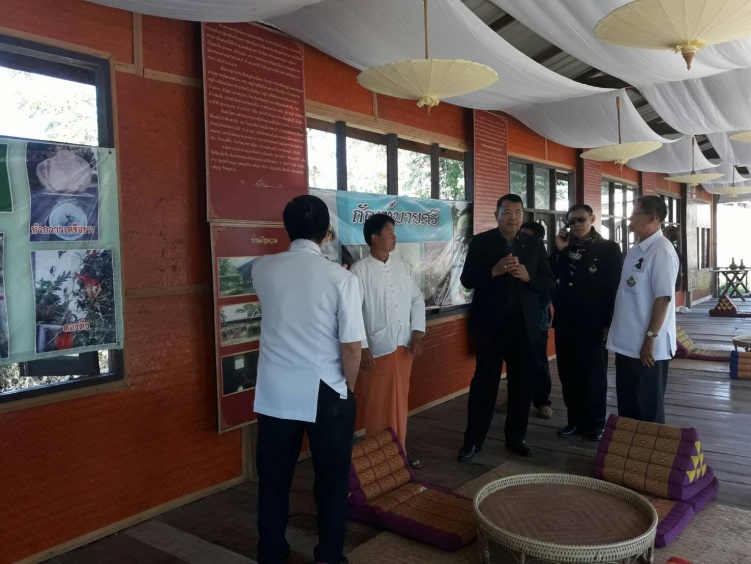 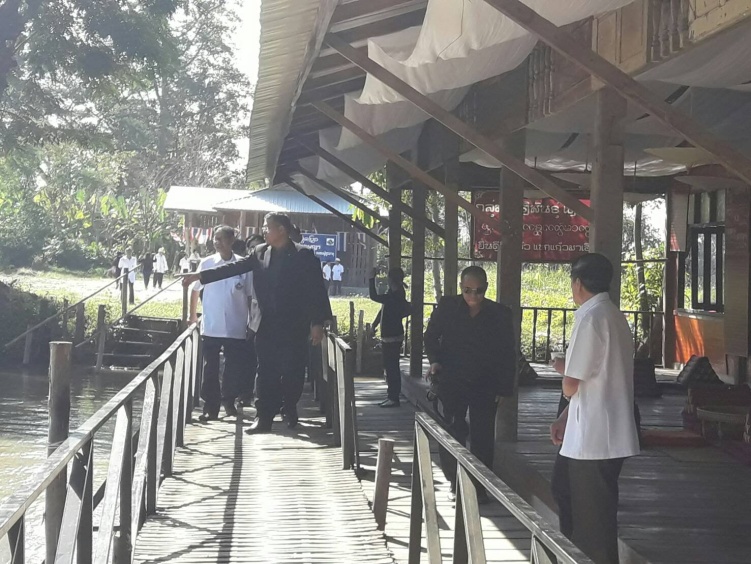 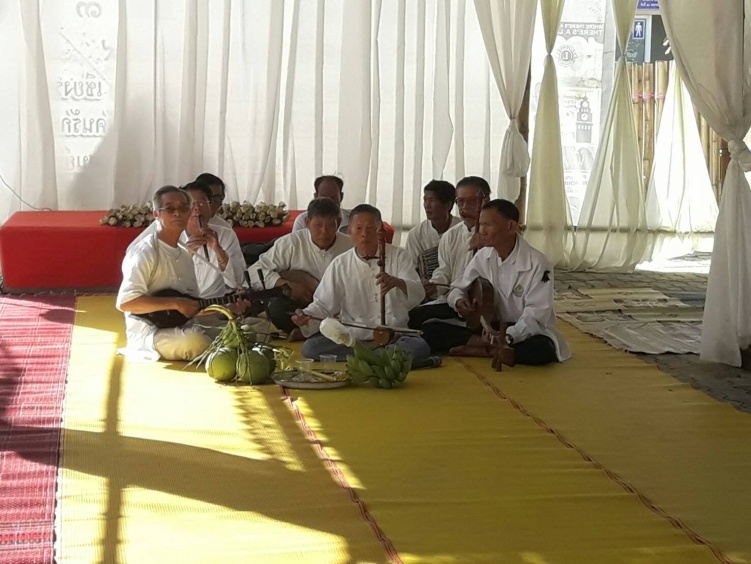 ที่ตั้ง  กลุ่มชาติพันธุ์ไทลื้อ  บ้านสันบุญเรือง หมู่ 3 ตำบลเกาะช้าง  อำเภอแม่สาย  จังหวัดเชียงรายผู้นำกลุ่มชาติพันธุ์  นายพรเลิศ   หงษ์คำ